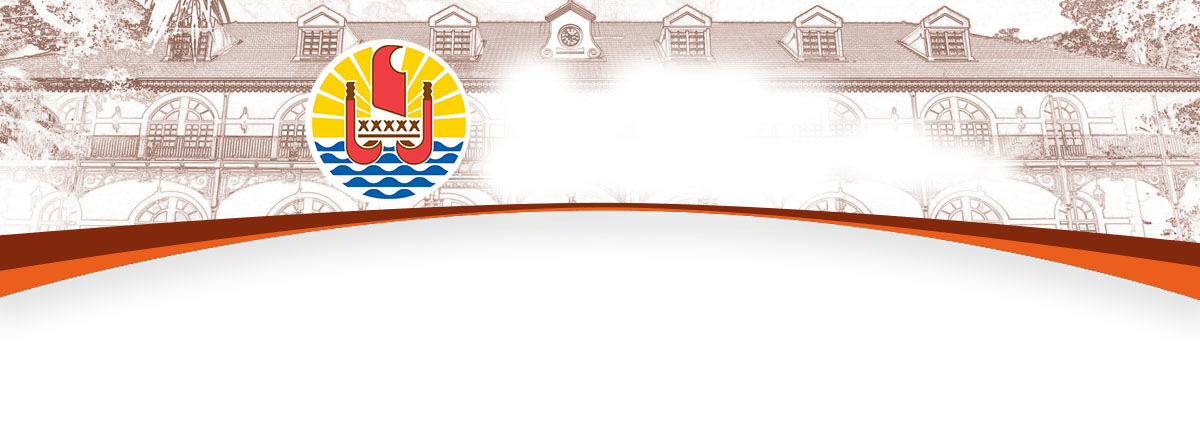 PIHA PUTURA'A PARAU 'APIMahana toru 16 Tetepa 2015	Mau fa'aotira'a a te 'Apo'ora'a a te mau Fa'aterehauTauturu na te mau oireUa vauvau atu te DDC e rave rahi parau mana i mua i te faaotiraa a te Āpooraahau. Hô’ê aniraa ia faaroa hia atu â, hô'ê matahiti, te mana raa o te parau faati’a no te patu i te fare huiraatira i Pina’i i Tipaeru’i, e 80 mirioni tei faataa hia no te râ paturaa âmo hia e te fenua, te oire e te CUCS.Te tahi atu mau aniraa tauturu, i te pae no te aupuruaea e tôtiare, faati’araa e te faaneheneheraa fare, te faturaa mai i te pereoo uta taata no teie matahiti. Te mau aniraa, na te oire o Arue, Popora, Faa’a, Hikueru, Hitiaa o te râ, Huahine, Makemo, Paea e Pirae. Tei ni’a i te tai’o, ia ‘amui hia, e 740 mirioni, e âmo te fenua (55%), te toe na te mau oire iho, te CUCS te Hau farâni aore râ te FIP.Tauturu no te ‘imi i te râve’a no te haaputu i te uira mahanaNa roto i te faa-âu-raa Pôrînetia e te tâatiraa ADEME no ni’a i te poritita o te uira i te fenua nei, ua faataa hia te hô'ê tauturu moni na te haapiiraa teitei a Pôrînetia nei o te mâ’imi na hia e ‘ôhie ai te haaputuraa  te îto mahana ‘ôomo atu ai i roto i te uira hâmani hia e te fare uira.I teie pu’etau nei, te imi ra o Pôrînetia ia îti mai ta tatou poro’i raa môrî i te ara e ia mâmâ a’e te uira, no teie taime o te uira mahana te mea ‘ôhie a’e, teie râ aita te ti’aau raa i te reira e pâpû ra o te riro ia ‘ei haamarirau raa i tôna faa’ohipa raa.Haamaita’i i te ‘ohieraa ‘ohipa a te HauVauvau raa parau na te Faaterehau no te Fariiraa Râtere, tonohaa no te taui-faa’âpî i te ohipa a te Hau, teie tauiraa no te faa-îti ia i te mau haamau’araa e ia âraaraa tôna tereraa, ma te faaho’i i te moni i faa’ohipa hia e te feiâ a te Hau i roto i to râtou mau tere ohipa ma te titau hia te mau parau pee raa, eiaha râ mai tei matau hia o te aufau pee raa i to râtou mau tere. Mâpeehia te reira i te maraaraa o te moni ava’e tahua a te feiâ ohipa ‘âpaparaa D.Na roto i te hinaaroraa e titau i te tere pâpû o te ohipa a te Hau e horo’a hia i roto i te ia râtou te neheneheraa e tihepu i te feia aravihi, i ni’a i te mau ti’araa taata toro’a, e ma te ‘ite-au i to râtou ‘ite toro’a no maoro anei i ni’a i te toro’a i roto i te mau taiete tîvira, mai te mau taote anei, na te reira e haamaita’i i te aravihi i roto i te mau piha ohipa a te Hau.Opuaraa ture fenua no te taui i te mau ‘îrava o te ture tapihoo o te mau hoomâmâraaA 4 matahiti te haamauraa hia te faature raa nô te mau hoomâmâraa i ni’a i te niu i haamau hia e te piha tapihooraa CCISM, te mau tâatiraa faretoa e te mau fatu pâtana, te horo’a nei te Āpooraahau i te tahi râve’a no te tûra’i atu-â ia nanea teie ture.Mai teie :Eiaha atu ra e 3 pu’etau hoomâmâraa no te hô’ê roaraa e 2 hepetoma, e 2 aore râ e 3 pu’etau e te roaraa e 2 aore râ e 6 hepetoma i te pu’etau hô'ê ;Ia faaâra hia 1 ava’e na mua, te mau tâo’a hoomâmâ e to râtou parau pee raa ;E inaha, e faa’ore hia te mau hoomâmâraa ‘ôviri.Tâpa’o o te mau tarifa no ‘âtete nei Ua topa te tarifa hoo no te ava’e ‘âtete nei i te faito 1,0% e tei ni’a i te 107,73 noa, e te reira no te pu’etau toparaa tarifa manureva – 18,6%, ia amui hia te mau tapa’o ua topa 0,7%. I 2014 ra ua topa ato’a 0,4%. Te ti’aturi hia nei no te piti o te matahiti e topa mau tarifa hoo.Puta o te tai’o tautai i Too’â o te ra e i RôpûE piti tômite e hi’opo’a nei i te tere-au-mâite o te tautai na tua :Te tômite a te mau Hau i Marite (IATTC) e hi’opo’a nei i Pâtitifa hitiaa o te râ (EPO) ;Te tômite tautai no Pâtitifa too’â o te râ e i Rôpû (WCPFC) e te (WCPO).No te mea tei rôpû o Pôrînetia ia Pâtitifa tei roto ia tâtou i na tômite e piti, teie râ o te mau faatureraa a te tâatiraa WCPFC tâna e auraro.I te 5 e tae i te 13 no ‘âtete nei, ua ‘amui atu na o Pôrînetia i roto i te rururaa a te tômite ‘ihi o te WCPFC i Ponape, ua matara mai te mau tai’o o te ‘âahi i tautai hia i 2014 ra i roto ia Pâtitifa too’â o te râ.Ia ‘âmui hia, (auhopu, ‘âahi re’are’a, ‘âahi tari’a, tâtumu) ua tai’o hia, e te WCPO no 2014, 2 860 648 tane, te faufaa moni 5 779 mirioni târâ Marite.Ia faa-au-hia e tei tai’a hia e tatou, te tâato’araa o te mau poti tai’a i Pôrînetia no 2014 ra, ua tautai tatou e 7 500 tane, oia ho’i 0,26% ‘âahi tei tautai hia e tatou.Tahiti festa 2015: e manihini ta tatou rima’î i TâpônêUa fârii te ‘Âpooraahau e horo’a i te tahi tauturu moni na te tômite rima’î no Tuamotu-Maareva Te Mata Keinanga no to râtou tere i te rururaa faa’iteraa tauihaa rima i Tâpônê mai te 19 e tae i te 23 no tetepa 2015.E 8 taata rima’î te tere, no to râtou aravihi i ni’a i te pae’ore te faa’ohiparaa i te pûpû.E ô teie tere i roto i te pa’epa’e a te Hau fenua ia riro teie tuhaa ohipa ei imiraa faufaa pâpû e o te faatîani ato’araa ho’i ia Pôrînetia na te ara.Tauturu nâ te mau ‘amuitahiraa e te mau tâatiraa tû’aroUa faaoti te Faatereraahau no te tû’aro e te û’i ‘âpî e pa’epa’e i te mau opuaraa a te mau amuitahiraa e te mau tâatiraa tû’aro e te û’i ‘âpî inaha o râtou te mau tonohaa a te hau o tei haamau hia e te Faatereraahau no te tû’aro, ta râtou ‘ohipa e rave no te tâato'araa, e nehenehe râtou e fâna’o i te tauturu a te Hau no tâ râtou tereraa ohipa  e tâ râtou mau ‘opuaraa ‘âpî. E faa’ohipa hia te reira mau tauturu moni no te :Faanaho i te ‘ohipa faa’eta’eta raa tino e tû’aro te faa’anaanataeraa i te u’i ‘âpîTe haapiiraa i te mau rauti tû’aroTe haapaariraa i te u’i tû’aroIa faaô te mau tâatiraa i roto i te mau faanahoraa haapiiraa, ia tupu te autâhô’e tôtiareTûra’i ia teitei faito tata’uraaTe faahiti ato’a ra te faaterehau i te tâere o te horo’araa tauturu te tumu, no te teimaha ia o te mau faa’îraa parau mana e te tâere o te mau hi’opo’araa a te Hau, na te reira e haa marirau nei i te tere-au-mâite o te mau tâpura ‘ohipa a te mau tâatiraa tû’aro.Peretiteniraa i te amuitahiraa fare ma’i tuhaa Patitifa Apato’aTe amuitahiraa fare ma’i farâni (FHF), fânau hia i 1924, ua hau i te 1000 fare ma’i e tei te area 3800 ûtuûturaa mai-tôtiare. Patu âuahaati hia i te mau taipe : te aifaito o te rapaauraa ma’i no te tâato'araa, no te hinaaro ia vaivai noa te aravihi i te pae o te rapaauraa ma’i, te haapiiraa e te mâ’imiraa, te ohipa tuutuu’ore nei ia tâmau noa te tâviriraa i te huiraatira e ia maita’i noa te rapaauraa e te ora. Ua tâtuhaa hia te amuitahiraa o te faaterehau Patrick Howell te peretiteni o te tuhaa Pâtitifa ‘Apato’a mai te rururaa mero hope o tei tupu na i Taratoni i ‘eperera ra. Ua nehenehe i ta te apooraa faatere e haamana i te tâpura morare e te tâpura faufaa no 2013 e 2014 fa’âpî atu ai i te piha faatere.Ua tâpura hia te vai raa o te iho tumu e vaamataeinaa a terâ e terâ o tei riro ei haamaita’iraa i te utuuturaa i te feia ma’i. Te haapiiraa i te mau tuati fare ma’i no te faananeâraa i ta râtou  ‘ohipa na roto atu i te rauraa ‘âmaa ohipa mai te ratio, te rapaauraa na te âtea rorouira e te vai atu ra.Te 4 raa o te mahana o te faufaa haaputu a te Fare ManahaUa vauvau te faaterehau o te ta’ere i te târena o te 4raa o te mahana o te faufaa haaputu, faanaho hia mai e te Fare Manaha. Mahana mâa 19 e tâpati 20 no ‘âtete te faafa’ite’iteraa tauihaa haaputu mai te hora 9 i te po’ipo’i e tae atu i te hora 5 e mea tâmoni ‘ore no te tâato'araa.Te tumu parau i tape’a hia mai ‘oia ho’i,  « ta tatou faufaa haaputu : hô'ê ‘âai no te ananahi ».E amui mai te purotu no Tahiti 2015 e tâna nau ‘âpee no te faahanahana i tua mahana ra e no te faa’ite i te pâturu a Pôrînetia i te COP 21 e tupu i Pari a tîtema 2015                                                                          -o-o-o-o-o-